Муниципальное бюджетное дошкольное образовательное учреждение детский сад № 16 муниципального образования Щербиновский район село НиколаевкаЭкологический квест «Знатоки природы»Составла: воспитательМБДОУ №16 с. Николаевка Самусенко Л.Г.2017 г.Цель: Формирование у дошкольников элементов экологического сознания. Развитие экологической культуры.Задачи:                                                                                                                                          -развитие познавательного, доброжелательного и ответственного отношения к природе, желание оказывать помощь природным объектам;                                                -воспитание экологической культуры поведения, получение элементарных знаний и навыков грамотного поведения в природе;                                             -закрепить и расширить знания о перелетных птицах и зимующих птицах.                          -способствовать активизации, стимуляции, упражнению зрительных функций, развитию мелкой моторики, внимания, мышления.                                                 -воспитывать любовь и бережное отношение к природе родного края.Оборудование: иллюстрации птиц, таблица «Птицы», аудиозапись «Пение птиц», разрезные картинки «Птицы»,кормушка.Предварительная работа:Наблюдение за птицами на участке, дидактические игры “Выбери правильный ответ”, “Запомни, назови”; игры и упражнения “Улетают – не улетают”, “Кто, где и как зимует” (различие зимующих и перелетных птиц), чтение стихов, рассказов о птицах. Рассматривание иллюстраций с изображением птиц.  Настольно-печатные и подвижные игры.1.Организационный момент. Воспитатель:Здравствуйте дорогие участники, гости экологического квеста  «Знатоки Природы». Я рада вас здесь видеть. Природа наше богатство, сберечь это богатство для следующего поколения – наша задача и долг. Человек – это часть этой природы.                                                                                                            Михаил Пришвин сказал: «Для рыбы нужна чистая вода – будем охранять наши водоемы. В лесах, горах живут разные ценные животные – будем охранять наши леса, степи, горы. Рыбе – вода, зверю – лес, степи, горы. А человеку нужна родина. И охранять природу – значит охранять Родину». А чтобы охранять нашу природу, надо знать ее секреты, тайны, надо уметь жить с ней в дружбе и согласии. А вы любите природу? Живете с ней в дружбе и согласии?  Сегодня мы поговорим о………..Воробьи, стрижи, пингвины,
Снегири, грачи, павлины,
Попугаи и синицы:
Одним словом это – ... (птицы)Воспитатель: Правильно ребята, сегодня мы поговорим о птицах.2. Основная часть: Дождик с самого утра,  Птицам в дальний путь пора,  Громко ветер завывает –  Это всё когда бывает?Дети: Осенью.Воспитатель: Назовите, пожалуйста, характерные признаки осени?Дети: Желтеет листва, идут моросящие дожди, улетают птицы.Воспитатель: Сейчас с вами поиграем в игру  «Прилетели птицы" Я сейчас буду перечислять птиц, но если вы услышите что-нибудь другое, хлопайте в ладоши.Прилетели птицы: голуби, синицы, аисты, вороны, мухи и стрижи (на слово "мухи" - хлопают в ладоши).Прилетели птицы: голуби, синицы, аисты, вороны, галки, макароны (на слово "макароны"- хлопают в ладоши).Прилетели птицы: голуби, синицы, чижи, чибисы, вороны, галки, стрижи, комары, кукушки (на слово "комары"- хлопают в ладоши).Прилетели птицы: голуби, куницы, овсянки, поползни, дятлы (на слово "куницы"- хлопают в ладоши).Прилетели птицы: голуби, синицы, галки, стрижи, чибисы, чижи, аисты, кукушки, даже совы и скворцы… Все вы молодцы! Воспитатель : А как называются птицы, которые улетают в теплые края. Дети: Перелетные птицы улетают в теплые края. Воспитатель: Назовите перелетных птиц?Дети: Ласточка, дятел, грач, цапля, журавль, скворец, жаворонок.(На доске вывешиваем птиц.)Воспитатель: Скажите, пожалуйста, как называются птицы, которые остаются с нами зимовать.Дети :Зимующие птицы .Воспитатель: Назовите зимующих  птиц?Дети: Воробей, ворона, снегирь, синичка, голубь, сорока(Выставляем на доске).Воспитатель: Правильно. Послушайте стихотворение:Покормите птиц зимой,
Пусть со всех концов
К вам слетятся, как домой,
Стайки на крыльцо.
Небогаты их корма,
Горсть одна нужна,
Горсть одна – и не страшна
Будет им зима.
Сколько гибнет их – 
Не счесть, видеть тяжело!
А ведь в нашем сердце есть 
И для них тепло.
Разве можно забывать:
Улететь могли,
А остались зимовать 
Заодно с людьми.Воспитатель: Как вы думаете ребята, что страшнее птицам холод или голод?Ответы детей.Воспитатель: Конечно же, голод. Кто же может помочь птицам зимой?Ответы детей.Воспитатель: Правильно, человек. Мы с вами можем помочь нашим маленьким друзьям. А как мы поможем им?Ответы детей.Воспитатель: Мы смастерим кормушки. А у меня есть вот такая кормушка.(Воспитатель показывает детям панно “Кормушка”.)Мы будем отгадывать загадки про зимующих птиц, а картинки с отгадками будем прикреплять к кормушке.Я весь день ловлю жуков,
Ем букашек, червяков.
Зимовать не улетаю,
Под карнизом обитаю.
Чик-чирик! Не робей!
Я бывалый...(воробей)Трещала с самого утра:
Пор-ра! Пор-ра!
А что пора? такая всем морока,
Когда трещит...(сорока)Спинкою зеленовата,
Животиком желтовата,
Чёрненькая шапочка
И полоска шарфика. (синица)Чернокрылый,
Красногрудый
И зимой найдет приют:
Не боится он простуды -
С первым снегом тут как тут! (снегирь)Воспитатель: Молодцы. Посмотрите, сколько птиц слетелось к нашей кормушке.Воспитатель: Я вам хочу напомнить, что еда с нашего стола для птиц не годиться Первыми осенью улетают на юг птицы, которые питаются насекомыми, потому что … /насекомые прячутся и им нечем питаться/ Дятла можно назвать лесным доктором, потому что …/он достает жучков и насекомых из-под коры/.. Синичке можно предложить кусочек несолёного сала, воробьям хлебные крошки, крупу, семена, вороны всеядные птицы, снегири любят семечки арбуза, тыквы, облепихи, барбариса, голуби любят крупу и хлеб. Ритмическая игра «Осень».Мы бежали по дорожке,Промочили свои ножки,Потом сели, посидели.Смотрим: птицы полетели.Ветер сильный вдруг подул,Мы испугались: «Караул!»        Дети бегут друг за другом.Трясут ногами.Приседают.Машут руками.Качают руками влево–вправо.Дети убегают и садятся за столы.Дидактическая игра «Кто лишний».На магнитной доске иллюстрации птиц.Воспитатель: Ребята, назовите, кто лишний. - Петух, курица, индюк, скворец. Кто лишний и почему?Дети: Лишний скворец. Он перелётная птица, а все остальные птицы - домашние.Воспитатель: Грач, ласточка, воробей, скворец. Кто лишний?Дети: Воробей. Он не перелетная птица, живет у нас зимой. А остальные птицы перелётные.Воспитатель: Ворона, синица, воробей, соловей;Дети: Соловей – перелетная птица.Воспитатель:  Д/и «Узнайте, птицу по пению».(Аудиозапись пение птиц).Пальчиковая гимнастикаЗагибаются пальцы обеих рук.Пой–ка, подпевай-ка,Десять птичек – стайка,Эта птичка – воробей,Эта птичка – совушка, Сонная головушка. Эта птичка – свиристель,Эта птичка – коростель, Эта птичка – скворушка,Серенькое перышко. Эта – зяблик,Эта – стриж,Эта – развеселый чиж.Ну а эта – злой орлан,Птички, птички, по домам. /руки за спину/Д/игра «Составь целое из частей»Составь из разрезных картинок птицу.Воспитатель: Соберите картинку. Назовите, какую птицу вы собрали, перелётная она или зимующая.3.Заключительная часть:Воспитатель: Молодцы! Сегодня мы с вами говорили о зимующих птицах, как мы можем им помочь зимой. Что вам понравилось на занятии?Ответы детей.Воспитатель: А что было сложного на занятии?Ответы детей.Ведущий: Вот и подошла к концу наша игра. Большое спасибо всем за участие! . Природа - дом всего человечества.Земля наш родной и единственный дом,Так пусть Мир и Счастье поселятся в нем!Планету Земля сохранить мы должны,Иначе просто не будет Земли! 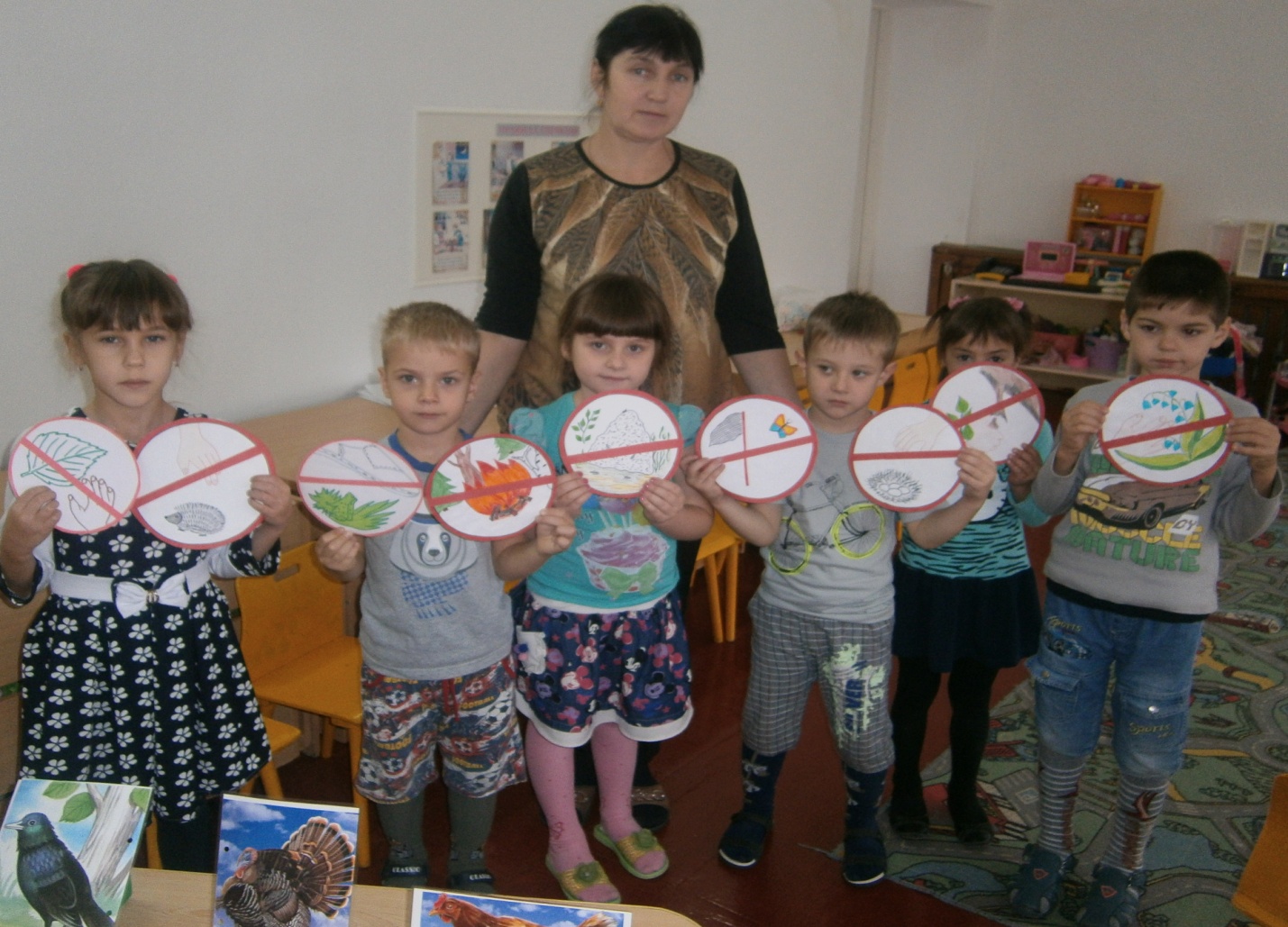 "Мы часть природы!!!"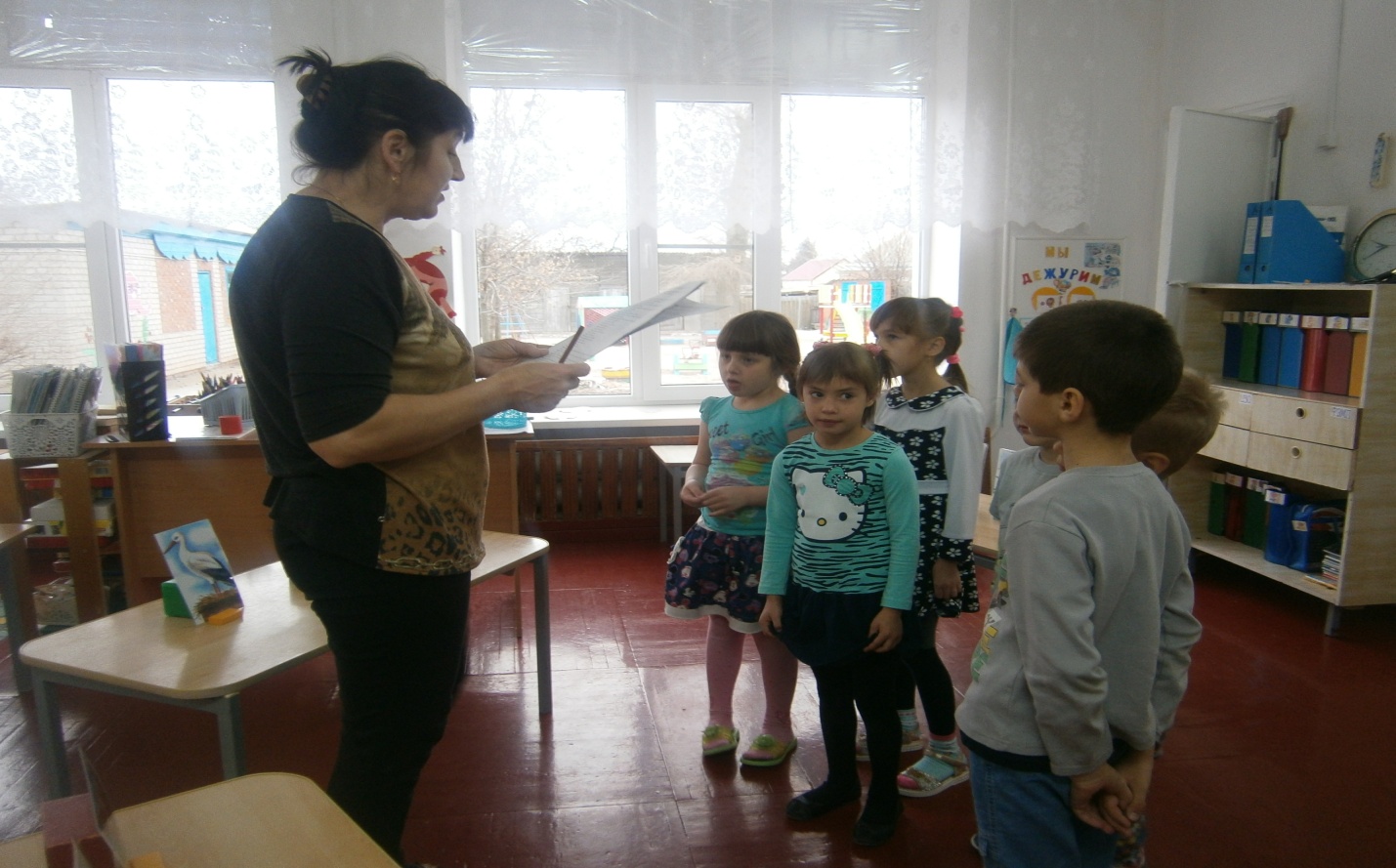 "Знатоки природы"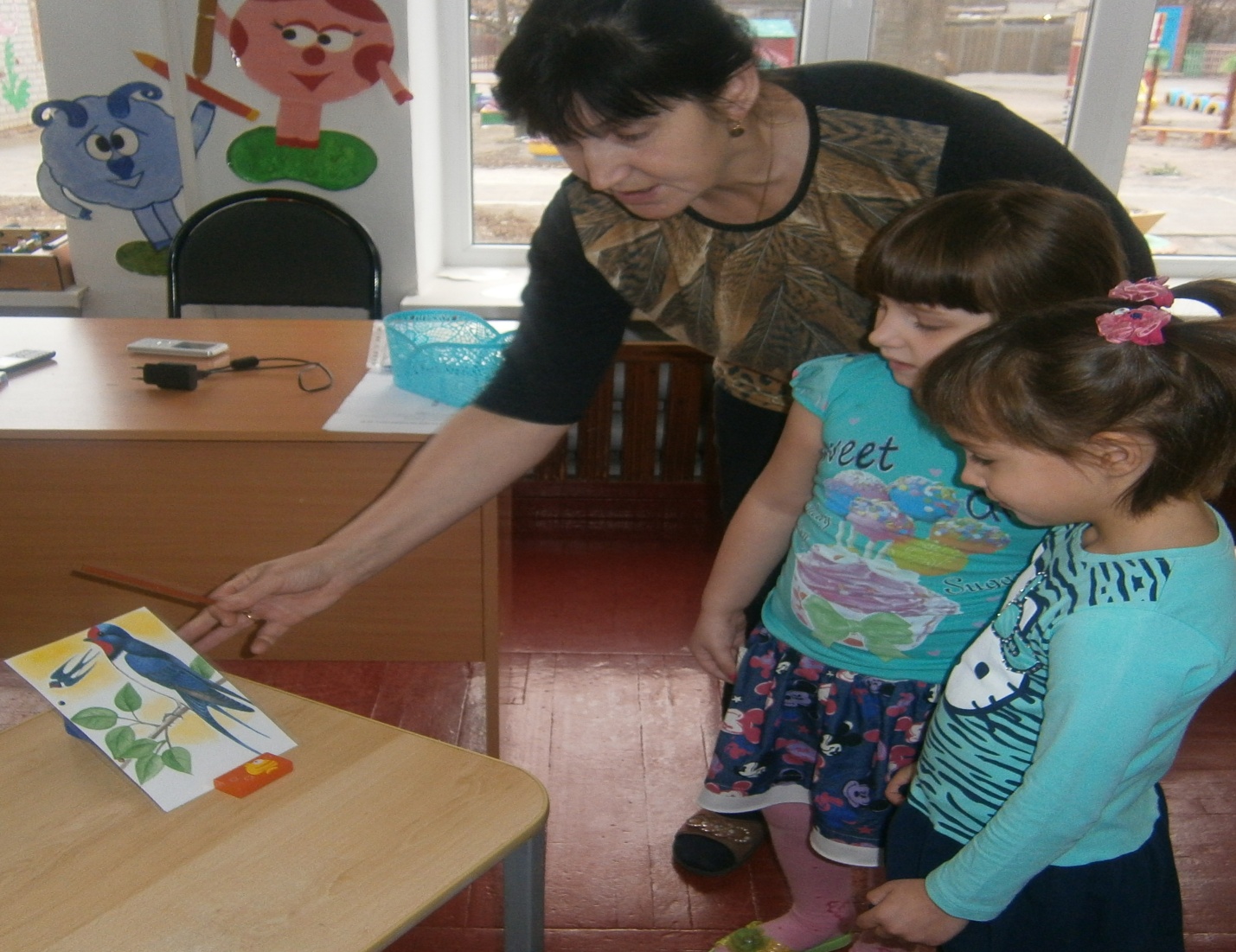 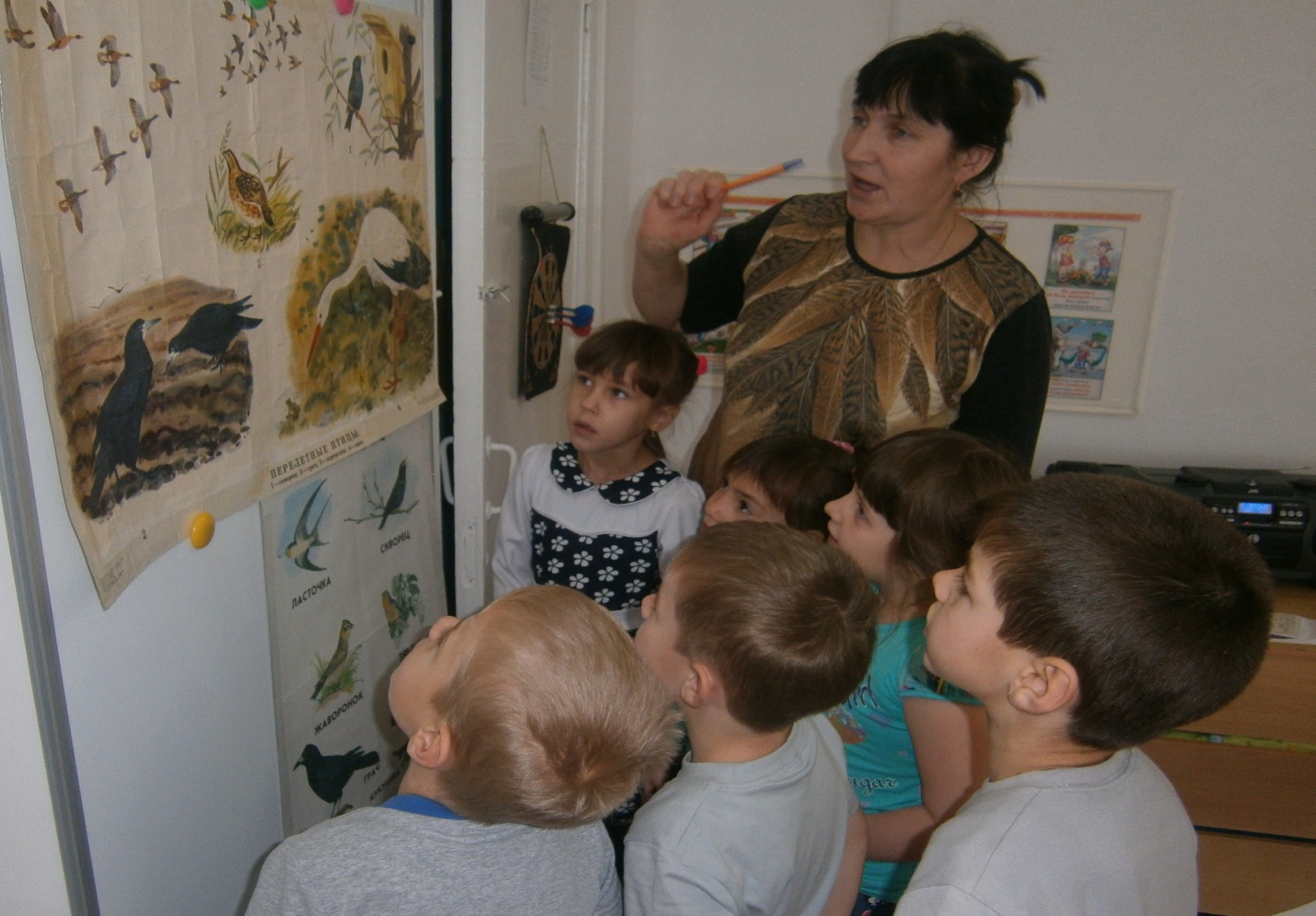 " С природой в дружбе и согласии"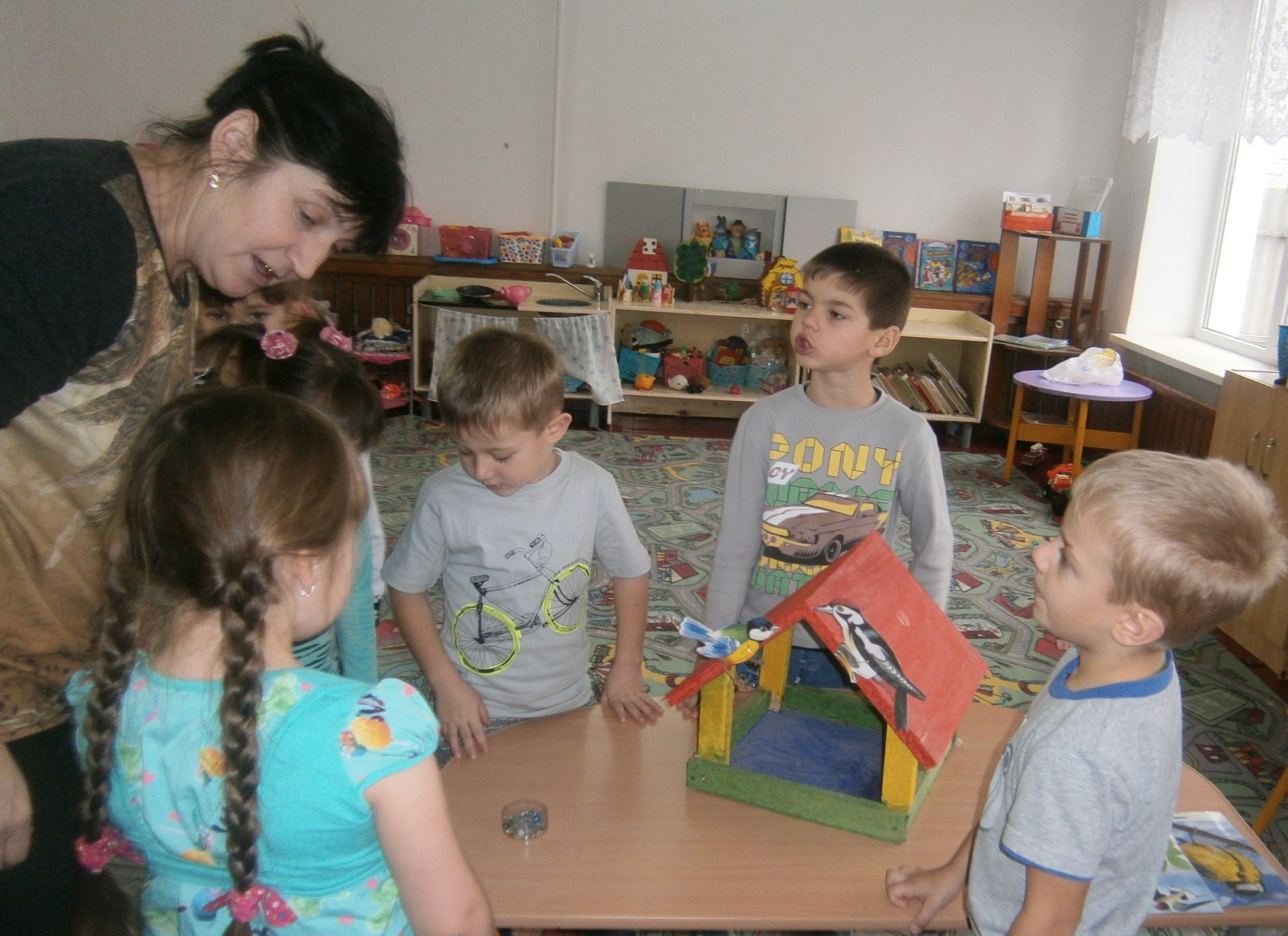 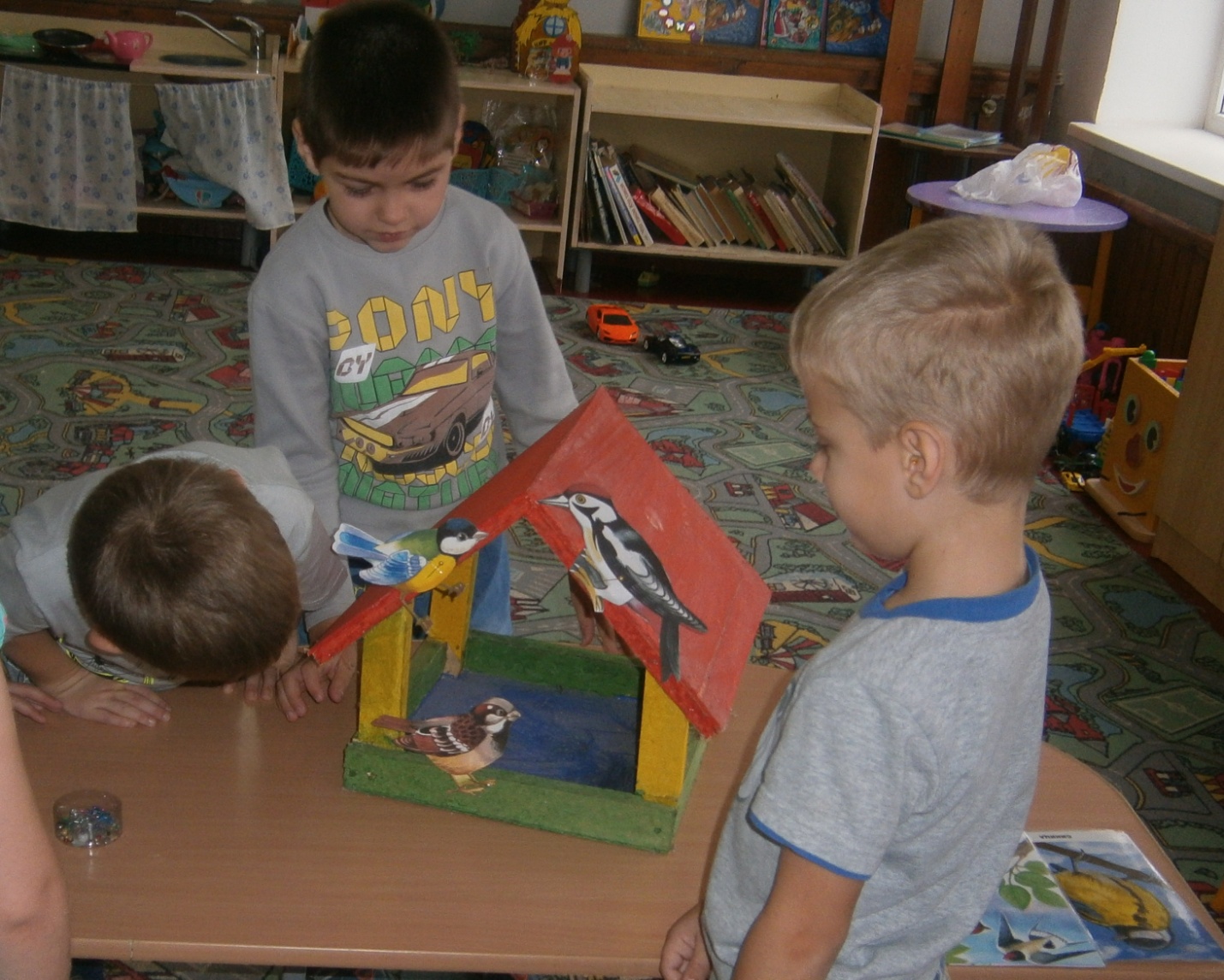 "Узнай птиц по пению"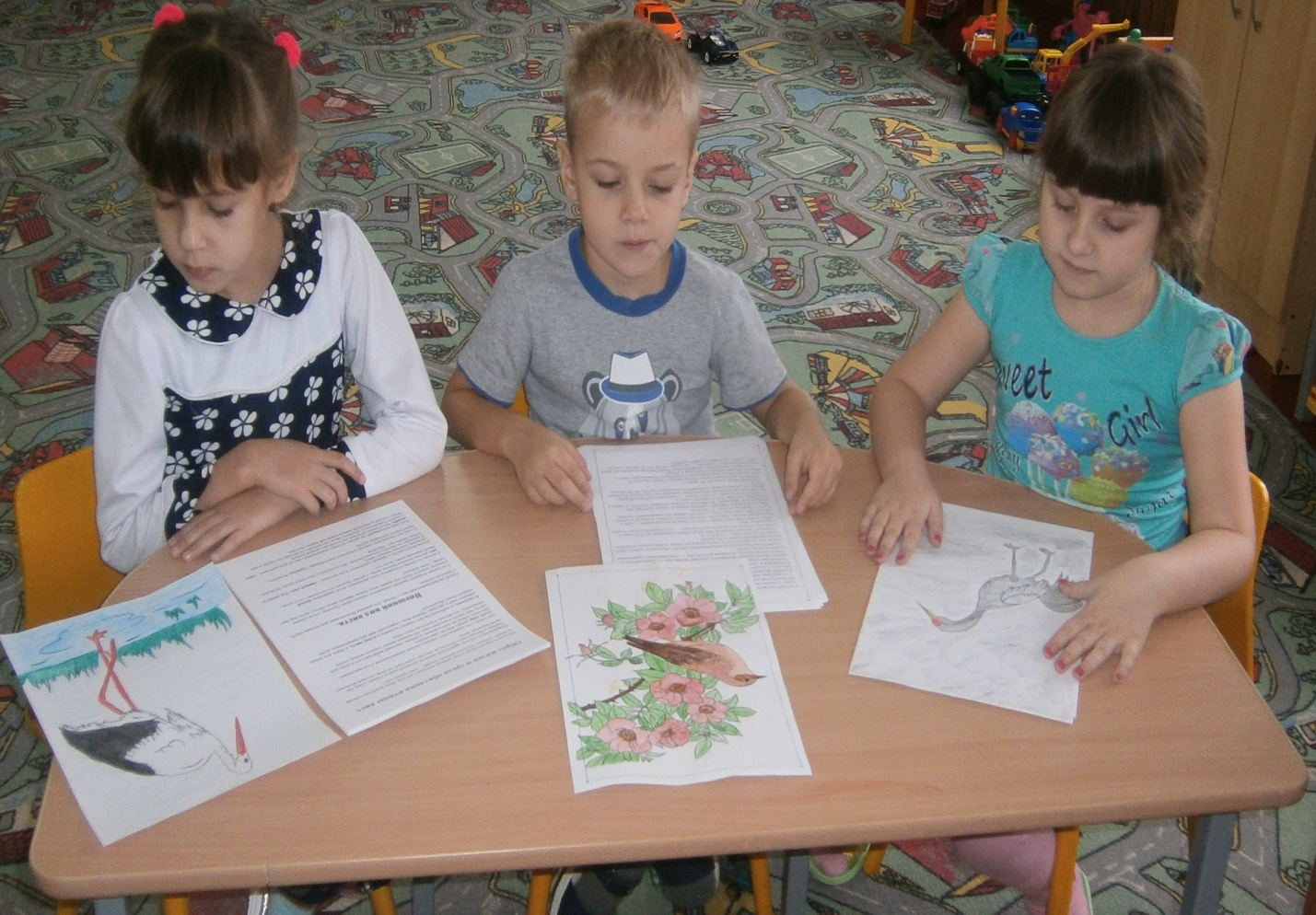 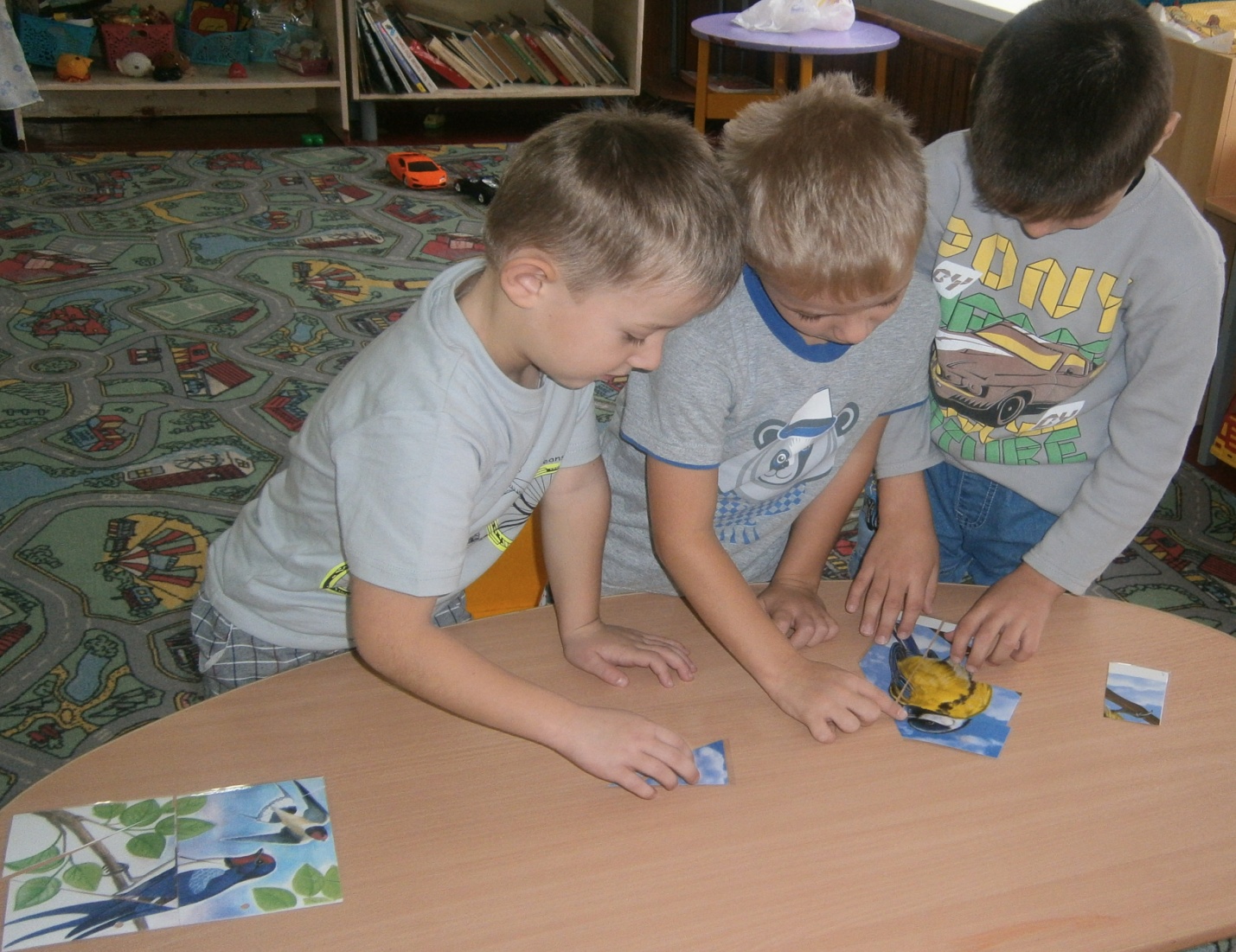 "Собери птицу"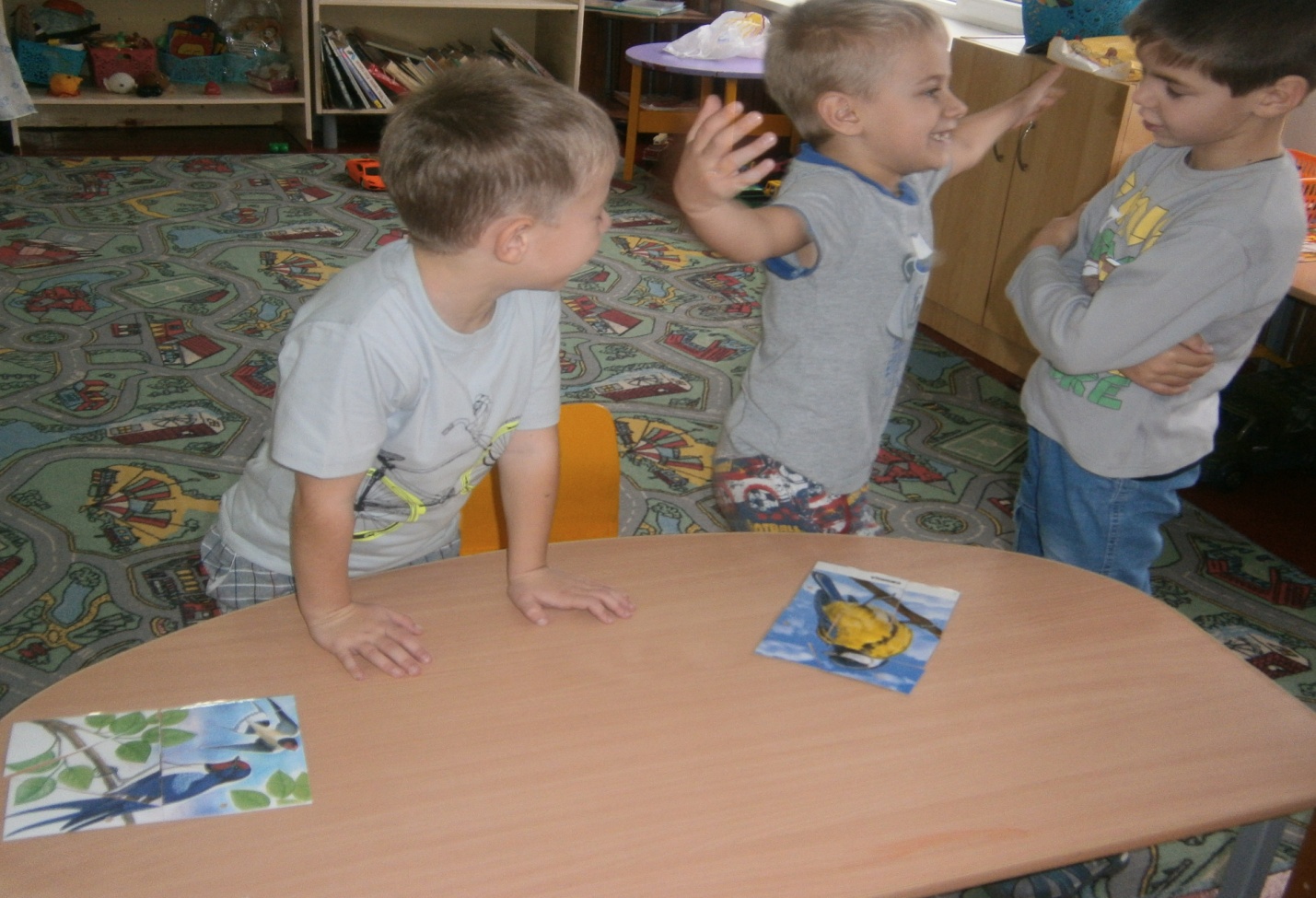 